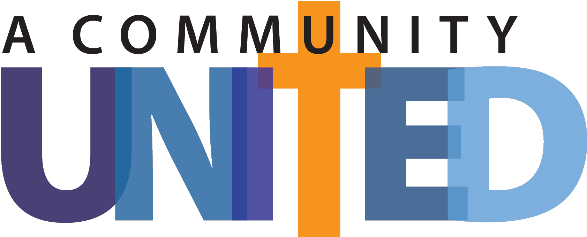 Oración de corresponsabilidadDios misericordioso,Nos reunimos humildemente como comunidad unida en la fe, el servicio, la corresponsabilidad y la misión.Que nuestros corazones rebosen generosidad al compartir nuestras bendiciones y dones en favor de los demás.Ayúdanos a asumir nuestro papel de fieles administradores, utilizando nuestros recursos con sabiduría y desinteresadamente.Guíanos en nuestras acciones diarias para encarnar el amor y la compasión, fortaleciendo los lazos que nos unen a todos en Tu gracia.Amén.